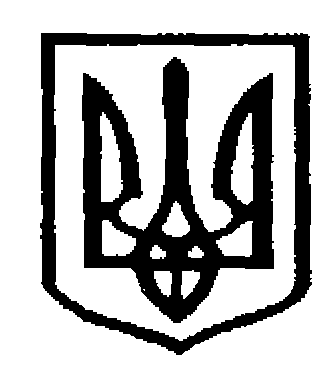 У К Р А Ї Н АЧернiвецька мiська радаУ П Р А В Л I Н Н Я   О С В I Т Ивул. Героїв Майдану, 176, м. Чернiвцi, 58029, тел./факс(0372) 53-30-87,Е-mail: osvita@gmail.com. Код ЄДРПОУ № 0214734531.08.2017р. № 01-34/1642                              Керівникам загальноосвітніх                                                                             навчальних  закладів                                                                            м.ЧернівцівНа виконання рішення  виконавчого комітету Чернівецької міської ради від 29.08.2017р. № 459/17 «Про затвердження Порядку забезпечення пільгового перевезення учнів загальноосвітніх закладів міста автотранспортом загального користування на міських автобусних маршрутах» просимо забезпечити отримання дітьми квитків на автобусні маршрути (№ 1; 2; 3; 4; 6; 7; 8; 10; 10-А; 13; 15; 16; 17; 18; 19; 21; 23; 24; 25; 27; 29; 36; 37; 43) за попередніми замовленнями.Повідомляємо, що право на пільговий проїзд на міських автобусних маршрутах на період навчального року мають учні загальноосвітніх навчальних закладів, які проживають на віддалених від навчального закладу територіях м. Чернівців та з якими відсутнє тролейбусне сполучення.Відповідно п.2 зазначеного рішення затверджена вартість місячного квитка на проїзд учня загальноосвітнього навчального закладу міста автотранспортом загального користування на окремому міському автобусному маршруті  складає  200 гривень, із них  50% вартості місячного квитка  на проїзд учня оплачується  за рахунок коштів  міського бюджету.Порядок забезпечення квитками на проїзд у автобусних маршрутках м.Чернівців з 05.09.2017р. здійснюється при наявності:Заяви від батьків на ім’я директора з проханням про забезпечення дитини квитком на автобусний маршрут №_____ та згоду на здійснення оплати 50% (100 грн.) вартості квитка на розрахунковий рахунок перевізника № ________________ .Підтвердження того, що дитина проживає на віддаленій від загальноосвітнього навчального закладу території (довідка з місця проживання).Наявність у дитини учнівського квитка з фото.Управління освіти буде забезпечувати загальноосвітні навчальні заклади квитками  після отримання  від школи відношення зі списком дітей, які потребують пільгового проїзду та підтверджуючих документів про оплату батьками визначеної вартості квитка. Примітка: розрахункові рахунки перевізників будуть надані  01.09.2017 року.Начальник управління освітиЧернівецької міської ради                                                                   С.В.МартинюкСтанкус,53-33-39